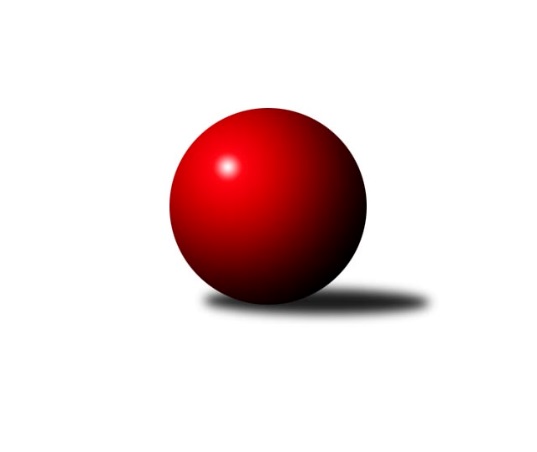 Č.5Ročník 2023/2024	21.10.2023Nejlepšího výkonu v tomto kole: 2812 dosáhlo družstvo: TJ Prostějov ˝A˝Severomoravská divize 2023/2024Výsledky 5. kolaSouhrnný přehled výsledků:TJ Horní Benešov ˝B˝	- TJ Sokol Bohumín ˝B˝	8:0	2762:2488	10.0:2.0	21.10.TJ Tatran Litovel ˝A˝	- KK Šumperk ˝B˝	5:3	2726:2663	7.0:5.0	21.10.SKK Ostrava ˝A˝	- TJ Odry ˝B˝	8:0	2444:2291	9.5:2.5	21.10.SKK Jeseník ˝A˝	- TJ Sokol Dobroslavice ˝A˝	6:2	2631:2576	8.5:3.5	21.10.TJ Prostějov ˝A˝	- TJ Sokol Sedlnice ˝A˝	6:2	2812:2679	8.0:4.0	21.10.Sokol Přemyslovice ˝B˝	- TJ Michálkovice ˝A˝	3:5	2496:2521	4.0:8.0	21.10.Tabulka družstev:	1.	TJ Tatran Litovel ˝A˝	5	4	0	1	28.0 : 12.0 	39.0 : 21.0 	 2595	8	2.	TJ Prostějov ˝A˝	5	4	0	1	25.0 : 15.0 	32.5 : 27.5 	 2607	8	3.	SKK Jeseník ˝A˝	4	3	1	0	25.0 : 7.0 	31.5 : 16.5 	 2713	7	4.	SKK Ostrava ˝A˝	5	3	1	1	24.0 : 16.0 	34.5 : 25.5 	 2553	7	5.	TJ Michálkovice ˝A˝	5	3	0	2	21.0 : 19.0 	34.0 : 26.0 	 2560	6	6.	TJ Odry ˝B˝	4	2	0	2	12.0 : 20.0 	20.5 : 27.5 	 2541	4	7.	TJ Sokol Sedlnice ˝A˝	5	2	0	3	19.0 : 21.0 	29.0 : 31.0 	 2522	4	8.	TJ Horní Benešov ˝B˝	5	1	1	3	18.0 : 22.0 	28.5 : 31.5 	 2596	3	9.	TJ Sokol Bohumín ˝B˝	5	1	1	3	11.0 : 29.0 	24.5 : 35.5 	 2519	3	10.	Sokol Přemyslovice ˝B˝	4	1	0	3	14.0 : 18.0 	19.5 : 28.5 	 2606	2	11.	TJ Sokol Dobroslavice ˝A˝	4	1	0	3	13.0 : 19.0 	19.5 : 28.5 	 2443	2	12.	KK Šumperk ˝B˝	5	1	0	4	14.0 : 26.0 	23.0 : 37.0 	 2539	2Podrobné výsledky kola:	 TJ Horní Benešov ˝B˝	2762	8:0	2488	TJ Sokol Bohumín ˝B˝	Miloslav Petrů	 	 227 	 259 		486 	 2:0 	 418 	 	209 	 209		Hana Zaškolná	Eva Zdražilová	 	 221 	 217 		438 	 2:0 	 338 	 	195 	 143		Martina Honlová	Michal Blažek	 	 250 	 220 		470 	 1:1 	 457 	 	226 	 231		Lada Péli	Jan Janák	 	 230 	 218 		448 	 1:1 	 445 	 	233 	 212		Štefan Dendis	Jakub Dankovič	 	 228 	 254 		482 	 2:0 	 433 	 	207 	 226		Libor Krajčí	Petr Dankovič	 	 245 	 193 		438 	 2:0 	 397 	 	207 	 190		Miroslava Ševčíkovározhodčí:  Vedoucí družstevNejlepší výkon utkání: 486 - Miloslav Petrů	 TJ Tatran Litovel ˝A˝	2726	5:3	2663	KK Šumperk ˝B˝	Miroslav Sigmund	 	 208 	 244 		452 	 1:1 	 455 	 	231 	 224		Patrik Vémola	Stanislav Brosinger	 	 174 	 214 		388 	 0:2 	 419 	 	200 	 219		Miroslav Smrčka	Kamil Axmann	 	 247 	 234 		481 	 2:0 	 391 	 	183 	 208		Miroslav Adámek	František Baleka	 	 244 	 217 		461 	 2:0 	 422 	 	221 	 201		Milan Vymazal	Miroslav Talášek	 	 203 	 250 		453 	 1:1 	 489 	 	249 	 240		Aleš Merta	Jiří Čamek	 	 260 	 231 		491 	 1:1 	 487 	 	244 	 243		Adam Vejmolarozhodčí:  Vedoucí družstevNejlepší výkon utkání: 491 - Jiří Čamek	 SKK Ostrava ˝A˝	2444	8:0	2291	TJ Odry ˝B˝	Radek Foltýn	 	 180 	 194 		374 	 2:0 	 356 	 	173 	 183		Stanislav Ovšák	Miroslav Složil	 	 201 	 206 		407 	 2:0 	 369 	 	183 	 186		Daniel Ševčík st.	Miroslav Pytel	 	 179 	 211 		390 	 1:1 	 367 	 	182 	 185		Jana Frydrychová	Jiří Trnka	 	 199 	 211 		410 	 2:0 	 382 	 	188 	 194		Daniel Malina	Michal Blinka	 	 216 	 202 		418 	 1.5:0.5 	 399 	 	197 	 202		Karel Šnajdárek	Vladimír Korta	 	 212 	 233 		445 	 1:1 	 418 	 	226 	 192		Jiří Madeckýrozhodčí:  Vedoucí družstevNejlepší výkon utkání: 445 - Vladimír Korta	 SKK Jeseník ˝A˝	2631	6:2	2576	TJ Sokol Dobroslavice ˝A˝	Michal Smejkal	 	 209 	 211 		420 	 1:1 	 437 	 	205 	 232		Václav Rábl	Jiří Fárek	 	 229 	 231 		460 	 2:0 	 413 	 	211 	 202		Zdeněk Štefek	Jana Fousková	 	 211 	 203 		414 	 0.5:1.5 	 453 	 	211 	 242		Lumír Kocián	Václav Smejkal	 	 234 	 205 		439 	 2:0 	 401 	 	213 	 188		Karel Kuchař	Jaromíra Smejkalová	 	 237 	 210 		447 	 1:1 	 443 	 	206 	 237		René Gazdík	Miroslav Vala	 	 227 	 224 		451 	 2:0 	 429 	 	220 	 209		Libor Veselýrozhodčí: Vedoucí družstevNejlepší výkon utkání: 460 - Jiří Fárek	 TJ Prostějov ˝A˝	2812	6:2	2679	TJ Sokol Sedlnice ˝A˝	Jan Pernica	 	 255 	 238 		493 	 2:0 	 394 	 	215 	 179		Adam Chvostek	Bronislav Diviš	 	 234 	 233 		467 	 1:1 	 480 	 	222 	 258		Michaela Tobolová	Max Trunečka	 	 228 	 229 		457 	 0:2 	 471 	 	239 	 232		Miroslav Mikulský	Miroslav Znojil	 	 229 	 239 		468 	 1:1 	 458 	 	231 	 227		Rostislav Kletenský	Václav Kovařík	 	 238 	 232 		470 	 2:0 	 440 	 	218 	 222		Jan Stuchlík	Aleš Čapka	 	 215 	 242 		457 	 2:0 	 436 	 	214 	 222		Milan Janyškarozhodčí:  Vedoucí družstevNejlepší výkon utkání: 493 - Jan Pernica	 Sokol Přemyslovice ˝B˝	2496	3:5	2521	TJ Michálkovice ˝A˝	Marek Kankovský	 	 222 	 198 		420 	 0:2 	 434 	 	223 	 211		Martin Ščerba	Miroslav Ondrouch	 	 198 	 226 		424 	 1:1 	 420 	 	208 	 212		Michal Zych	Karel Meissel	 	 218 	 218 		436 	 1:1 	 441 	 	217 	 224		Josef Linhart	Ondřej Smékal	 	 231 	 208 		439 	 1:1 	 417 	 	207 	 210		Jiří Řepecký	Milan Smékal	 	 201 	 207 		408 	 1:1 	 405 	 	213 	 192		Petr Řepecký	Jiří Kankovský *1	 	 171 	 198 		369 	 0:2 	 404 	 	198 	 206		Petr Řepeckýrozhodčí: Milan Smékalstřídání: *1 od 32. hodu Milan DvorskýNejlepší výkon utkání: 441 - Josef LinhartPořadí jednotlivců:	jméno hráče	družstvo	celkem	plné	dorážka	chyby	poměr kuž.	Maximum	1.	Michal Smejkal 	SKK Jeseník ˝A˝	478.00	310.3	167.7	3.0	2/2	(502)	2.	Jiří Fárek 	SKK Jeseník ˝A˝	476.67	332.0	144.7	4.8	2/2	(498)	3.	Lukáš Vybíral 	Sokol Přemyslovice ˝B˝	475.33	315.0	160.3	4.7	3/3	(491)	4.	Jaroslav Sedlář 	KK Šumperk ˝B˝	469.25	316.3	153.0	3.5	2/3	(475)	5.	Stanislava Ovšáková 	TJ Odry ˝B˝	465.33	313.7	151.7	3.3	3/4	(475)	6.	Marek Kankovský 	Sokol Přemyslovice ˝B˝	459.50	303.0	156.5	6.0	2/3	(499)	7.	Jaromíra Smejkalová 	SKK Jeseník ˝A˝	457.00	306.5	150.5	3.7	2/2	(490)	8.	Václav Kovařík 	TJ Prostějov ˝A˝	456.78	306.4	150.3	3.8	3/3	(486)	9.	Miroslav Sigmund 	TJ Tatran Litovel ˝A˝	456.00	317.0	139.0	8.2	2/3	(484)	10.	Jan Pernica 	TJ Prostějov ˝A˝	454.33	322.0	132.3	4.9	3/3	(493)	11.	Michal Zych 	TJ Michálkovice ˝A˝	453.63	313.5	140.1	5.1	4/4	(493)	12.	Josef Matušek 	TJ Horní Benešov ˝B˝	452.17	310.7	141.5	7.0	3/3	(510)	13.	Miloslav Petrů 	TJ Horní Benešov ˝B˝	447.17	302.0	145.2	6.5	3/3	(486)	14.	René Kaňák 	KK Šumperk ˝B˝	446.00	311.0	135.0	9.0	2/3	(462)	15.	Milan Janyška 	TJ Sokol Sedlnice ˝A˝	445.63	303.3	142.4	2.5	4/4	(473)	16.	Jiří Trnka 	SKK Ostrava ˝A˝	445.50	300.2	145.3	4.2	3/3	(454)	17.	Miroslav Vala 	SKK Jeseník ˝A˝	443.83	302.0	141.8	4.7	2/2	(493)	18.	Michal Blažek 	TJ Horní Benešov ˝B˝	443.00	302.0	141.0	5.3	2/3	(472)	19.	Adam Vejmola 	KK Šumperk ˝B˝	442.75	306.5	136.3	11.3	2/3	(487)	20.	Ondřej Smékal 	Sokol Přemyslovice ˝B˝	441.83	299.2	142.7	7.3	3/3	(457)	21.	Michal Blinka 	SKK Ostrava ˝A˝	440.89	301.2	139.7	3.3	3/3	(476)	22.	Bronislav Diviš 	TJ Prostějov ˝A˝	440.67	312.5	128.2	5.7	2/3	(467)	23.	Peter Dankovič 	TJ Horní Benešov ˝B˝	440.50	289.0	151.5	8.0	2/3	(442)	24.	Kamil Axmann 	TJ Tatran Litovel ˝A˝	440.44	298.8	141.7	4.6	3/3	(505)	25.	Michal Oščádal 	Sokol Přemyslovice ˝B˝	439.33	299.7	139.7	5.3	3/3	(444)	26.	Libor Krajčí 	TJ Sokol Bohumín ˝B˝	439.00	305.6	133.4	8.0	4/4	(456)	27.	František Baleka 	TJ Tatran Litovel ˝A˝	438.67	301.3	137.3	4.3	3/3	(461)	28.	Josef Linhart 	TJ Michálkovice ˝A˝	438.50	303.8	134.7	2.7	3/4	(470)	29.	Jiří Čamek 	TJ Tatran Litovel ˝A˝	437.50	298.8	138.7	5.2	2/3	(491)	30.	Aleš Čapka 	TJ Prostějov ˝A˝	437.11	299.3	137.8	5.0	3/3	(457)	31.	Michaela Tobolová 	TJ Sokol Sedlnice ˝A˝	436.67	303.3	133.3	5.0	3/4	(480)	32.	Patrik Vémola 	KK Šumperk ˝B˝	435.67	304.7	131.0	7.7	3/3	(471)	33.	Jana Frydrychová 	TJ Odry ˝B˝	435.50	299.5	136.0	6.3	4/4	(494)	34.	Aleš Merta 	KK Šumperk ˝B˝	433.83	306.0	127.8	8.2	3/3	(489)	35.	Martin Ščerba 	TJ Michálkovice ˝A˝	433.38	298.4	135.0	5.6	4/4	(472)	36.	Václav Smejkal 	SKK Jeseník ˝A˝	433.33	308.2	125.2	5.8	2/2	(480)	37.	Rostislav Kletenský 	TJ Sokol Sedlnice ˝A˝	432.67	286.7	146.0	6.0	3/4	(458)	38.	Milan Vymazal 	KK Šumperk ˝B˝	431.67	303.8	127.8	8.8	3/3	(474)	39.	Karel Meissel 	Sokol Přemyslovice ˝B˝	431.17	311.2	120.0	9.5	3/3	(438)	40.	Jiří Řepecký 	TJ Michálkovice ˝A˝	430.63	292.9	137.8	8.0	4/4	(458)	41.	Miroslav Smrčka 	KK Šumperk ˝B˝	430.00	296.0	134.0	7.3	2/3	(472)	42.	Jan Stuchlík 	TJ Sokol Sedlnice ˝A˝	429.00	293.6	135.4	3.9	4/4	(440)	43.	Vladimír Korta 	SKK Ostrava ˝A˝	428.56	297.7	130.9	5.0	3/3	(453)	44.	Jan Janák 	TJ Horní Benešov ˝B˝	427.00	302.0	125.0	8.3	3/3	(448)	45.	Miroslav Talášek 	TJ Tatran Litovel ˝A˝	425.11	291.8	133.3	4.9	3/3	(487)	46.	Karel Šnajdárek 	TJ Odry ˝B˝	425.00	298.3	126.8	7.8	4/4	(452)	47.	René Gazdík 	TJ Sokol Dobroslavice ˝A˝	424.17	291.0	133.2	5.3	3/3	(446)	48.	Petr Dankovič 	TJ Horní Benešov ˝B˝	423.67	295.7	128.0	7.3	3/3	(438)	49.	Libor Veselý 	TJ Sokol Dobroslavice ˝A˝	422.00	292.0	130.0	7.0	2/3	(429)	50.	Miroslav Znojil 	TJ Prostějov ˝A˝	419.83	296.7	123.2	8.2	3/3	(468)	51.	Daniel Malina 	TJ Odry ˝B˝	418.00	299.3	118.7	7.7	3/4	(442)	52.	Lumír Kocián 	TJ Sokol Dobroslavice ˝A˝	417.83	291.7	126.2	8.8	3/3	(453)	53.	Miroslav Složil 	SKK Ostrava ˝A˝	416.78	291.2	125.6	7.3	3/3	(467)	54.	Stanislav Brosinger 	TJ Tatran Litovel ˝A˝	416.50	288.8	127.7	4.5	3/3	(428)	55.	Václav Rábl 	TJ Sokol Dobroslavice ˝A˝	415.67	292.8	122.8	5.2	3/3	(437)	56.	Miroslav Pytel 	SKK Ostrava ˝A˝	414.67	284.7	130.0	7.0	3/3	(435)	57.	Štefan Dendis 	TJ Sokol Bohumín ˝B˝	414.25	287.4	126.9	8.4	4/4	(445)	58.	Jiří Madecký 	TJ Odry ˝B˝	413.75	297.3	116.5	9.0	4/4	(428)	59.	Max Trunečka 	TJ Prostějov ˝A˝	413.67	290.6	123.1	6.4	3/3	(481)	60.	Milan Smékal 	Sokol Přemyslovice ˝B˝	412.00	290.0	122.0	8.5	2/3	(416)	61.	Jakub Dankovič 	TJ Horní Benešov ˝B˝	411.56	289.2	122.3	8.8	3/3	(482)	62.	Petr Řepecký 	TJ Michálkovice ˝A˝	408.38	291.1	117.3	11.0	4/4	(426)	63.	Miroslav Ondrouch 	Sokol Přemyslovice ˝B˝	407.75	293.8	114.0	7.0	2/3	(455)	64.	Petr Řepecký 	TJ Michálkovice ˝A˝	406.67	290.7	116.0	7.7	3/4	(414)	65.	Radek Foltýn 	SKK Ostrava ˝A˝	406.00	286.9	119.1	6.8	3/3	(414)	66.	Stanislav Ovšák 	TJ Odry ˝B˝	404.00	283.8	120.3	8.8	4/4	(465)	67.	Karel Ridl 	TJ Sokol Dobroslavice ˝A˝	400.25	285.3	115.0	5.3	2/3	(408)	68.	Ladislav Petr 	TJ Sokol Sedlnice ˝A˝	397.33	284.2	113.2	9.5	3/4	(423)	69.	Martin Třečák 	TJ Sokol Dobroslavice ˝A˝	389.00	282.0	107.0	7.0	2/3	(389)	70.	Adam Chvostek 	TJ Sokol Sedlnice ˝A˝	389.00	287.7	101.3	10.7	3/4	(401)	71.	Karel Kuchař 	TJ Sokol Dobroslavice ˝A˝	374.50	270.3	104.2	9.0	3/3	(401)	72.	Martina Honlová 	TJ Sokol Bohumín ˝B˝	373.33	268.7	104.7	14.0	3/4	(406)		Jakub Mokoš 	TJ Tatran Litovel ˝A˝	469.50	325.5	144.0	5.5	1/3	(484)		Lada Péli 	TJ Sokol Bohumín ˝B˝	461.75	310.0	151.8	3.5	2/4	(477)		Miroslav Mikulský 	TJ Sokol Sedlnice ˝A˝	451.50	304.5	147.0	3.0	2/4	(471)		Jiří Vrba 	SKK Jeseník ˝A˝	447.00	308.0	139.0	8.0	1/2	(447)		Karel Zubalík 	TJ Prostějov ˝A˝	447.00	312.0	135.0	4.0	1/3	(447)		Jaroslav Klus 	TJ Sokol Bohumín ˝B˝	441.50	292.0	149.5	6.5	2/4	(444)		Lukáš Modlitba 	TJ Sokol Bohumín ˝B˝	438.00	289.0	149.0	5.5	2/4	(442)		Jiří Koloděj 	SKK Ostrava ˝A˝	438.00	299.0	139.0	5.0	1/3	(438)		Eva Zdražilová 	TJ Horní Benešov ˝B˝	437.50	291.5	146.0	4.5	1/3	(438)		Roman Honl 	TJ Sokol Bohumín ˝B˝	436.75	301.3	135.5	6.5	2/4	(449)		Luděk Zeman 	TJ Horní Benešov ˝B˝	428.00	303.0	125.0	14.0	1/3	(428)		Rostislav Cundrla 	SKK Jeseník ˝A˝	425.00	291.0	134.0	8.0	1/2	(425)		Petr Axmann 	TJ Tatran Litovel ˝A˝	419.00	294.0	125.0	5.0	1/3	(419)		Jana Fousková 	SKK Jeseník ˝A˝	414.00	293.0	121.0	3.0	1/2	(414)		Zdeněk Štefek 	TJ Sokol Dobroslavice ˝A˝	413.00	289.0	124.0	9.0	1/3	(413)		Hana Zaškolná 	TJ Sokol Bohumín ˝B˝	412.50	294.0	118.5	11.0	2/4	(418)		Martin Sedlář 	KK Šumperk ˝B˝	411.00	287.0	124.0	5.0	1/3	(411)		Petra Rosypalová 	SKK Jeseník ˝A˝	411.00	289.0	122.0	9.0	1/2	(411)		Josef Jurášek 	TJ Michálkovice ˝A˝	407.00	291.5	115.5	13.5	2/4	(434)		Lubomír Richter 	TJ Sokol Bohumín ˝B˝	405.00	289.0	116.0	6.0	1/4	(405)		Renáta Janyšková 	TJ Sokol Sedlnice ˝A˝	402.00	285.0	117.0	6.0	1/4	(402)		Daniel Ševčík  st.	TJ Odry ˝B˝	400.00	289.0	111.0	8.5	2/4	(431)		Jiří Petr 	TJ Sokol Sedlnice ˝A˝	399.00	288.5	110.5	8.5	2/4	(410)		Václav Kladiva 	TJ Sokol Bohumín ˝B˝	397.00	274.0	123.0	8.0	1/4	(397)		Miroslava Ševčíková 	TJ Sokol Bohumín ˝B˝	397.00	301.0	96.0	15.0	1/4	(397)		Jiří Zapletal 	TJ Prostějov ˝A˝	396.00	274.0	122.0	11.0	1/3	(396)		David Čulík 	TJ Tatran Litovel ˝A˝	392.00	283.0	109.0	10.0	1/3	(392)		Miroslav Adámek 	KK Šumperk ˝B˝	391.00	269.0	122.0	10.0	1/3	(391)		Jiří Kankovský 	Sokol Přemyslovice ˝B˝	390.00	289.0	101.0	17.0	1/3	(390)		Vladimír Sládek 	TJ Sokol Bohumín ˝B˝	387.50	289.5	98.0	8.0	2/4	(405)		Radek Říman 	TJ Michálkovice ˝A˝	376.00	280.0	96.0	14.0	1/4	(376)		Alois Schöpe 	KK Šumperk ˝B˝	354.00	258.0	96.0	20.0	1/3	(354)		Václav Jeřábek 	KK Šumperk ˝B˝	315.00	254.0	61.0	21.0	1/3	(315)Sportovně technické informace:Starty náhradníků:registrační číslo	jméno a příjmení 	datum startu 	družstvo	číslo startu20799	Jana Fousková	21.10.2023	SKK Jeseník ˝A˝	1x7925	Miroslav Adámek	21.10.2023	KK Šumperk ˝B˝	1x22768	Miroslava Ševčíková	21.10.2023	TJ Sokol Bohumín ˝B˝	1x17906	Daniel Ševčík st.	21.10.2023	TJ Odry ˝B˝	3x7904	Milan Dvorský	21.10.2023	Sokol Přemyslovice ˝B˝	1x21221	Hana Zaškolná	21.10.2023	TJ Sokol Bohumín ˝B˝	2x
Hráči dopsaní na soupisku:registrační číslo	jméno a příjmení 	datum startu 	družstvo	26856	Aleš Merta	21.10.2023	KK Šumperk ˝B˝	25846	Adam Vejmola	21.10.2023	KK Šumperk ˝B˝	Program dalšího kola:6. kolo25.10.2023	st	17:00	TJ Sokol Bohumín ˝B˝ - TJ Sokol Sedlnice ˝A˝	28.10.2023	so	9:00	SKK Ostrava ˝A˝ - TJ Tatran Litovel ˝A˝	28.10.2023	so	9:00	TJ Sokol Dobroslavice ˝A˝ - KK Šumperk ˝B˝	28.10.2023	so	10:00	SKK Jeseník ˝A˝ - TJ Prostějov ˝A˝	28.10.2023	so	10:00	TJ Horní Benešov ˝B˝ - Sokol Přemyslovice ˝B˝	28.10.2023	so	10:00	TJ Odry ˝B˝ - TJ Michálkovice ˝A˝	Nejlepší šestka kola - absolutněNejlepší šestka kola - absolutněNejlepší šestka kola - absolutněNejlepší šestka kola - absolutněNejlepší šestka kola - dle průměru kuželenNejlepší šestka kola - dle průměru kuželenNejlepší šestka kola - dle průměru kuželenNejlepší šestka kola - dle průměru kuželenNejlepší šestka kola - dle průměru kuželenPočetJménoNázev týmuVýkonPočetJménoNázev týmuPrůměr (%)Výkon3xJan PernicaProstějov4933xVladimír KortaOstrava A109.834452xJiří ČamekLitovel4912xJan PernicaProstějov109.374931xAleš MertaŠumperk B4891xJiří ČamekLitovel108.934911xAdam VejmolaŠumperk B4871xAleš MertaŠumperk B108.484891xMiloslav PetrůHorní Benešov B4861xAdam VejmolaŠumperk B108.044871xJakub DankovičHorní Benešov B4821xMiloslav PetrůHorní Benešov B107.89486